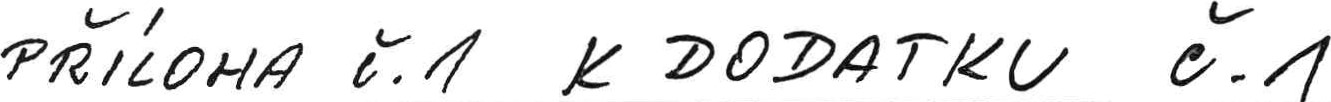 Katastr	Parcela / Díl Skup. Kultura číslo LV Cena za ha	Výměra	0/0 Pacht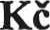 	1Kčl	Im21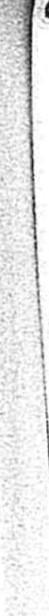 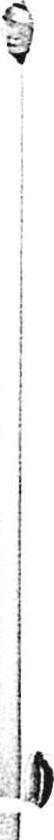 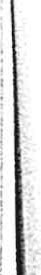 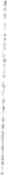 Strana I ze 	Katastr	Parcela / Díl Skup. Kultura číslo LV Cena za ha	Výměra	0/0 Pacht 1Kč1	IKEI	1m21)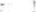 	CELKEM:	1 385 393	70 067 Kč	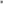 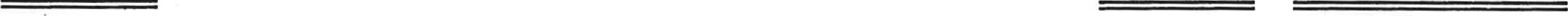 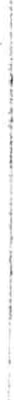 	Strana 2 ze 	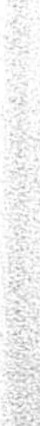 IZ /LOHA Č, Z k P024V/Zv C . //Parcela / Díl Skup. Výměra lm21 )atum přidání Datum vydání Počet	Pacht 1Kč1 dníVydané parcelyKunštát u Orlického Záhoří	3 307 0	o	2	117 905	1.8.2014	4.7.2015	276	4 413,20	3 323 0	o	2	8 791	1.8.2014	4.7.2015	276	329,04	126 696	4 742,25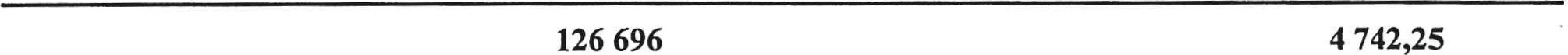 Stávající parcelyJadrná	3 038 O 0	2	9 995	1.8.2014	365	538,73	3 042	o	o	2	13 039	1.8.2014	365	702,80	3 043		2		1.8.2014	365	6 184,70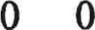 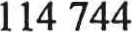 	3 070	o	o	2	1 311	1.8.2014	365	70,66	3 071 O 0	2	13 274	1.8.2014	365	715,47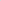 	3 121 o o	2	3 845	1.8.2014	365	207,25	3 125		2	5 272	1.8.2014	365	284,16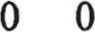 	3 156	o	o	2	11 079	1.8.2014	365	597,16	3 157 O 0	2	7 839	1.8.2014	365	422,52	3 158	o	o	2	7 549	1.8.2014	365	406,89	3 196	o	o	2	1 317	1.8.2014	365	70,99254		o	2	149 421	1.8.2014	365	8 053,79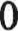 	338 685	18 255,12Kunštát u Orlického Záhoří	11 980	593,012,11	59,94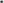 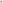 	1 508	74,65	26 612	1 317,29	770	38,12160	2 136,42	2 232	110,48	6 009	297,45	2019	99,94	2 358	116,72	50	2,48	483	23,91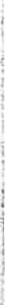 	31 610	1 564,70645	229,93	9 712	480,74	6 969	344,97859	2 171,02	30 543	1 511,88	46 323	2 292,99	9917	490,89	21 406	1 059,60	6 575	325,46	51 054	2 527,17	38 281	1 894,91566	77,52913	292,69	5 115	253,19Page I of 3 008o	2	1.8.2014	365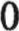 3 009o	2	1.8.2014	365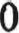 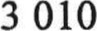 	0	0	2	1.8.2014	3653 013 O 0	2	1.8.2014	3653 0142	1.8.2014	365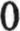 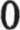 3 0152	1.8.2014	365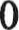 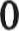 3 016 o	o	2	1.8.2014	3653 026	o	o	21.8.2014	365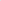 3 061	o	o	2	1.8.2014	3653 065	o	o	2	1.8.2014	3653 071	o	o	2	1.8.2014	3653 079o	2	1.8.2014	365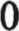 3 087	o	o	2	1.8.2014	3653 0882	1.8.2014	365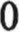 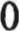 3 090	o	o	2	1.8.2014	3653 091o	2	1.8.2014	365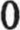 3 0982	1.8.2014	365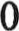 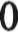 3 1002	1.8.2014	365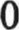 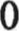 3 1042	1.8.2014	365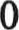 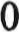 3 111o	2	1.8.2014	365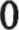 314 o o	2	1.8.2014	365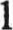 3 122	o	o	2	1.8.2014	3653 1252	1.8.2014	365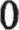 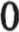 3 1262	1.8.2014	365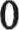 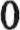 3 195	0	O	2	1.8.2014	3653 1992	1.8.2014	365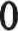 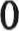 3 246o	2	1.8.2014	365 3 247	o	o	2	7 902	1.8.2014	365	391,15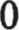 3 2992	7 469	1.8.2014	365	369,72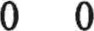 3 302	o	o	2	105 866	1.8.2014	365	5 240,37	3 308	o	o	2	153 436	1.8.2014	365	7 595,08	3 377	o	o	2	2 179	1.8.2014	365	107,863 400	o	o	2	41 263	1.8.2014	365	2 042,52	3 4012	15 388	1.8.2014	365	761,71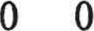 3 407	o	o	2	5 026	1.8.2014	365	248,79	3 434	o	o	2	7 552	1.8.2014	365	373,82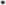 3 436	0	0	2	9 491	1.8.2014	365	469,80	3 444	o	o	2	22 814	1.8.2014	365	1 129,29	3 4462	11 310	1.8.2014	365	559,85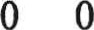 	3 4502	558	1.8.2014	365	27,62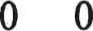 	3 487	o	o	2	1 729	1.8.2014	365	85,59	3 514	o	o	2	46 732	1.8.2014	365	2 313,23	3 518	o	o	2	25 753	1.8.2014	365	1 274,77	3 535		o	2	105 048	1.8.2014	365	5 199,88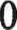 	3 537	o	o	2	38 861	1.8.2014	365	1 923,62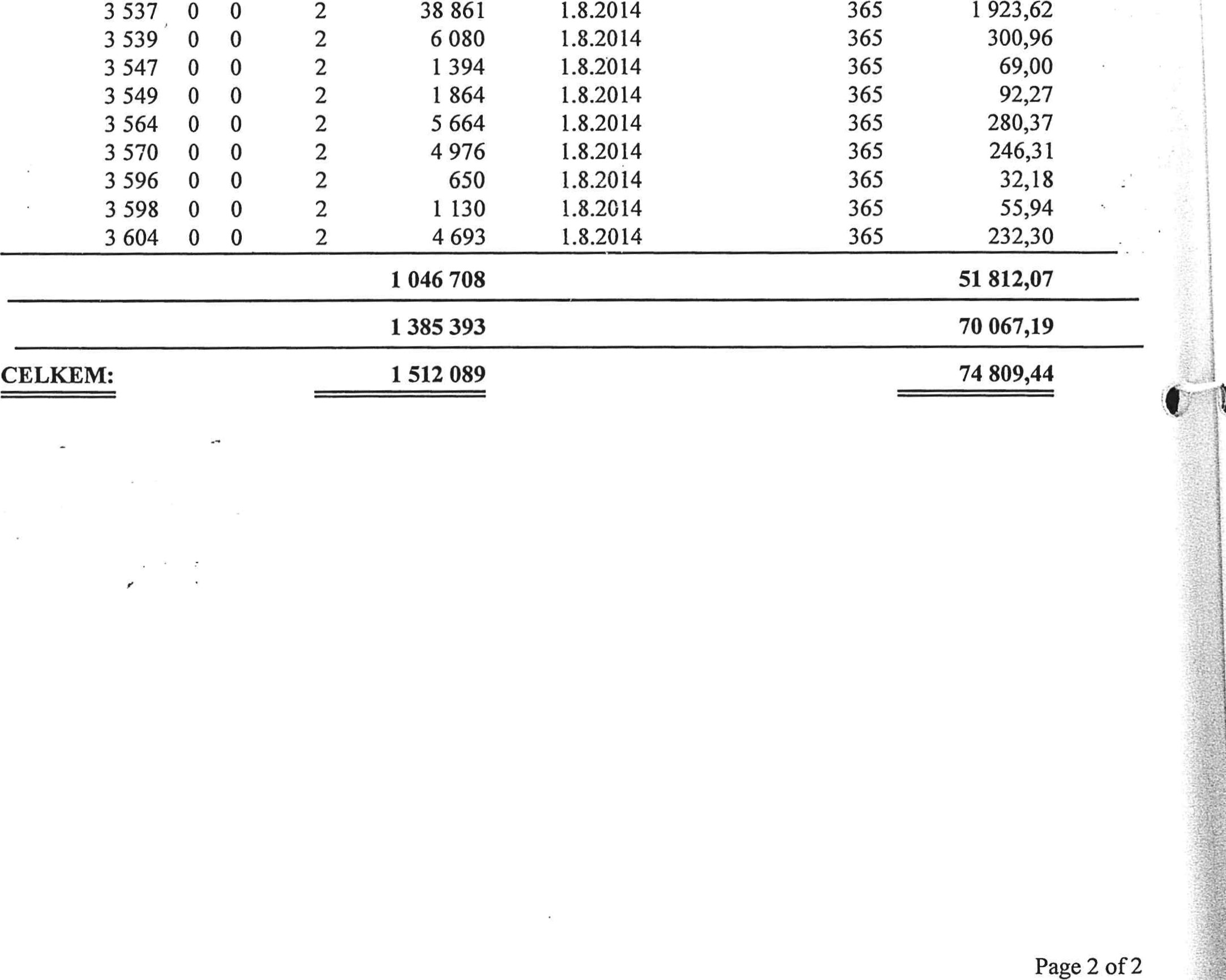 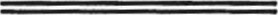 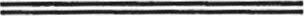 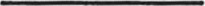 	3 539	o	2	6 080	1.8.2014	365	300,96	3 547	o	o	2	1 394	1.8.2014	365	69,00	3 549	o	o	2	1 864	1.8.2014	365	92,27	3 564	o	2	5 664	1.8.2014	365	280,37	3 570	o	o	2	4 976	1.8.2014	365	246,31	3 596 0 O	2	650	1.8.2014	365	32,18	3 598	o	2	1 130	1.8.2014	365	55,94	3 604	2	4 693	1.8.2014	365	232,30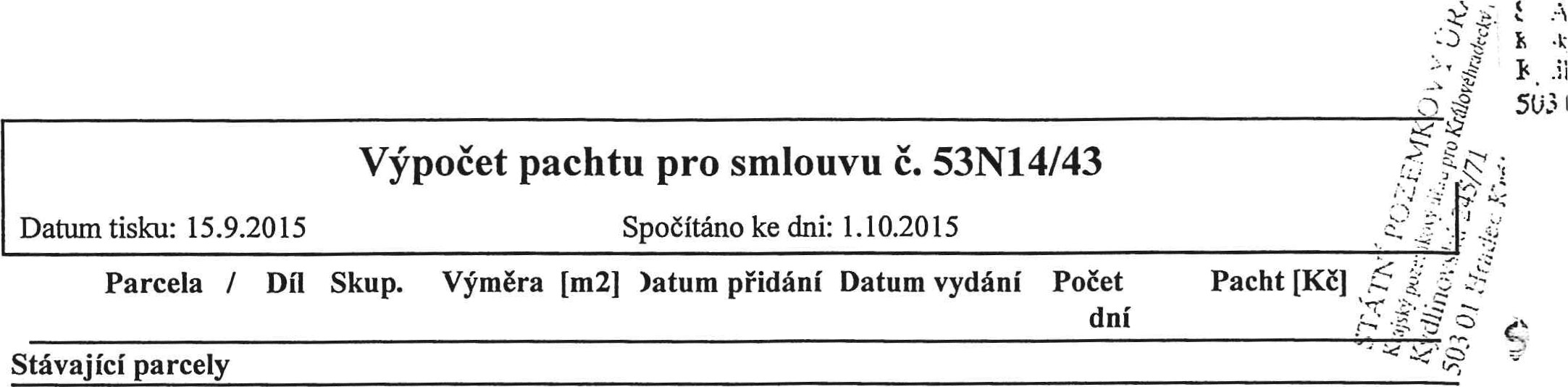 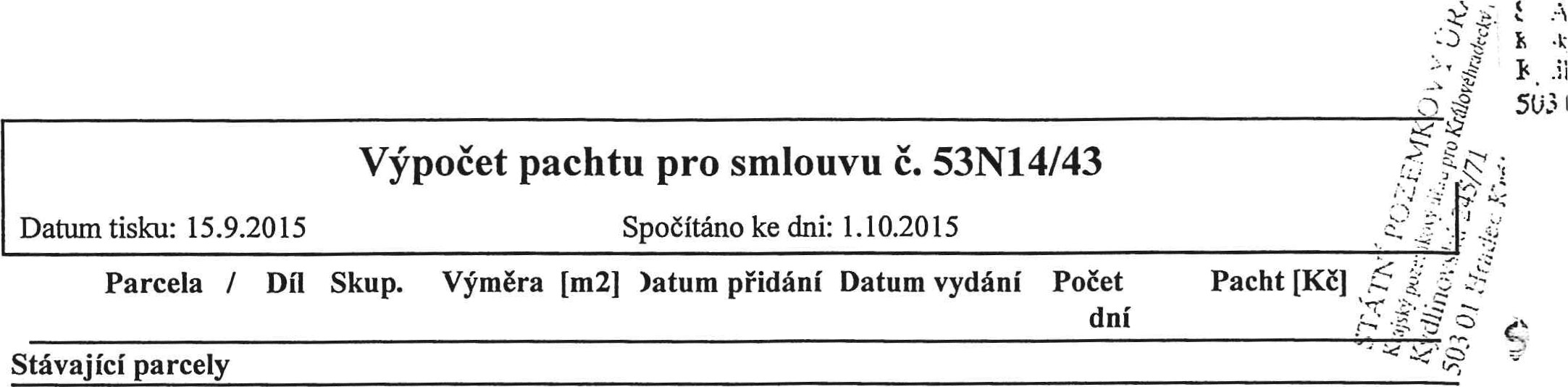 	1 046 708	51 812,07	1 385 393	70 067,19CELKEM:	1 512 089	74 809,44Page 2 of Příloha k pachtovní smlouvě č. 53N14/43Variabilní symbol: 5311443	Uzavřeno: 10.7.2014Datum tisku:	15.9.2015	Účinná od: 1.8.2014Roční pacht: 70 067 KčEkolife - &užstvo OrlickéZáhoříOrlické Záhoří 8 Orlické ZáhoříJadrná3 0383 0423 0433 0703 0713 1213 1253 1563 1573 1583 1963 254000 0 o 00 0 o 0O000 O o 00 0 o 0 0 o22222222222277777777777710 00210 00210 00210 00210 00210 00210 00210 00210 00210 00210 00210 00224 50024 50024 50024 50024 50024 50024 50024 50024 50024 50024 50024 5009 99513 039114 7441 31113 2743 8455 27211 0797 8397 5491 317149 4212,22,22,22,22,22,22,22,22,22,22,22,2538,73702,806 184,7070,66715,47207,25284,16597,16422,52406,8970,998 053,79Kunštát u Orlického Záhoří338 68518 255,123 008oo2710 00222 50011 9802,2593,013 009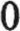 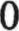 21410 00222 5001 2112,259,943 010oo2710 00222 5001 5082,274,653 013oo2710 00222 50026 6122,21 317,293 014oo21410 00222 5007702,238,123 015002710 00222 50043 1602,22 136,423 016002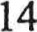 10 00222 5002 2322,2110,483 026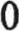 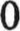 2710 00222 5006 0092,2297,453 061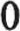 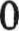 2710 00222 5002 0192,299,943 065oo2710 00222 5002 3582,2116,723 071oo2710 00222 500502,22,483 079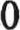 o2710 00222 5004832,223,913 087002710 00222 50031 6102,21 564,703 088oo2710 00222 5004 6452,2229,933 090oo2710 00222 5009 7122,2480,743 091002710 00222 5006 9692,2344,973 098002710 00222 50043 8592,22 171,023 100oo2710 00222 50030 5432,21 511,883 104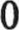 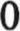 2710 00222 50046 3232,22 292,993 111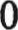 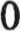 2710 00222 50099172,2490,893 114oo2710 00222 50021 4062,21 059,603 122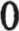 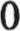 2710 00222 5006 5752,2325,463 125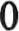 o2710 00222 50051 0542,22 527,173 126oo2710 00222 50038 281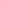 2,21 894,913 195002710 00222 5001 5662,277,523 199oo2710 00222 5005 9132,2292,693 246oo2710 00222 5005 1152,2253,193 247oo2710 00222 5007 9022,2391,153 299oo2710 00222 5007 4692,2369,723 302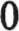 o2710 00222 500105 8662,25 240,373 308oo2710 00222 500153 4362,27 595,083 377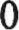 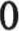 2710 00222 5002 1792,2107,86část3 400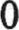 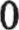 2710 00222 50041 2632,22 042,52Příloha k pachtovní smlouvě č. 53N14/43Variabilní symbol: 5311443	Uzavřeno: 10.7.2014Datum tisku:	15.9.2015	Účinná od: 1.8.2014Roční pacht: 70 067 KčEkolife - družstvo OrlickéZáhoříOrlické Záhoří 8 Orlické Záhoří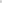 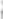 Datum tisku: 15.9.2015Výpočet pachtu pro smlouvu č. 53N14/43Spočítáno ke dni: 1.10.2015